§2416.  Officers; compensation; meetingsThe board shall annually elect from its members a president and a secretary-treasurer.  They each have authority, during their term of office, to administer oaths and take affidavits as required by this chapter.  The secretary-treasurer shall receive all fees, charges and assessments payable to the board and account for and pay over the same according to law. The board shall meet at least once in each year within the Capital area, and, in addition, whenever and wherever necessary to conduct the business of the board.  A majority of the board constitutes a quorum.  [PL 1993, c. 600, Pt. A, §145 (AMD).]The members of the board are each entitled to compensation according to the provisions of Title 5, chapter 379.  In a year in which the income of the board is not sufficient to pay members of the board, available funds must be prorated.  [PL 1993, c. 600, Pt. A, §145 (AMD).]The secretary-treasurer is responsible to keep a full record of the proceedings of the board, which must be open to public inspection at all reasonable times.  [PL 1993, c. 600, Pt. A, §145 (AMD).]The board may employ clerical personnel, define their duties and fix their compensation, subject to the Civil Service Law.  [PL 1999, c. 607, §1 (NEW).]SECTION HISTORYPL 1973, c. 788, §156 (NEW). PL 1983, c. 812, §221 (AMD). PL 1993, c. 600, §A145 (AMD). PL 1999, c. 607, §1 (AMD). The State of Maine claims a copyright in its codified statutes. If you intend to republish this material, we require that you include the following disclaimer in your publication:All copyrights and other rights to statutory text are reserved by the State of Maine. The text included in this publication reflects changes made through the First Regular and Frist Special Session of the 131st Maine Legislature and is current through November 1, 2023
                    . The text is subject to change without notice. It is a version that has not been officially certified by the Secretary of State. Refer to the Maine Revised Statutes Annotated and supplements for certified text.
                The Office of the Revisor of Statutes also requests that you send us one copy of any statutory publication you may produce. Our goal is not to restrict publishing activity, but to keep track of who is publishing what, to identify any needless duplication and to preserve the State's copyright rights.PLEASE NOTE: The Revisor's Office cannot perform research for or provide legal advice or interpretation of Maine law to the public. If you need legal assistance, please contact a qualified attorney.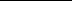 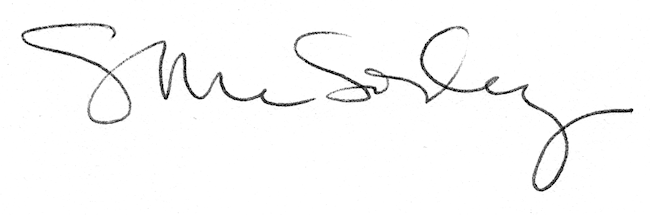 